COMMUNIQUé DE PRESSE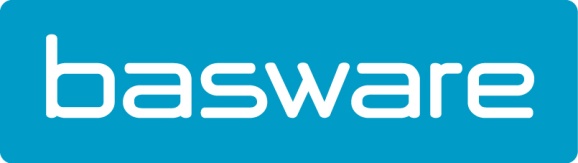 Gartner: “Basware Leader dans le Carré Magique pour les solutions Procure-to-Pay”La position de leader de Basware dans le deuxième rapport consécutif du carré magique démontre sa dévotion au niveau du Procure-to-Pay (aussi appelé Purchase-to-Pay)Erembodegem, le 5 juin 2018 – Pour la deuxième fois consécutive Basware est nommé leader dans le carré magique de Gartner pour les solutions Procure-to-Pay (Gartner, Inc. Magic Quadrant pour Procure-to-Pay Suites, Desere Edwards, le 29 mai 2018). Le rapport comprend une évaluation de quinze fournisseurs de solutions P2P.Basware est reconnu par Gartner pour l'exhaustivité de sa vision et sa capacité à exécuter." Nous sommes d’avis que la place qu’occupe Basware dans le carré magique de Gartner confirme ce qui est pour nous la force motrice derrière notre position de leader du marché : les clients”, dit Vesa Tykkyläinen, CEO de Basware. " Nous livrons le meilleur soutien client et la meilleure modulabilité dans le monde entier, ainsi que les possibilités d’intégration et d’implémentation dont nos clients ont besoin. Voilà pourquoi Basware renforce sa position de leader dans le carré magique.”Toutes les solutions P2P de Basware sont basées sur une plateforme mondiale, collaborative, sécurisée et ‘cloud-based’, qui inclut l’intégration et les analyses, et qui est élargie de services offrant une plus-value et aidant les clients à renforcer leurs relations avec les fournisseurs et à optimiser leur capital de fonctionnement. Le noyau des solutions Basware est le réseau Basware, le plus grand réseau commercial ouvert du monde, comptant plus d’un million d’entreprises connectées entre elles dans plus de 100 pays. "Basware n’est pas uniquement le fondateur de l’approche B2B mais offre également le plus grand réseau ouvert de e-facturation”, poursuit Tykkyläinen. " Que ce soient des multinationales, des fournisseurs moyens ou de petites entreprises familiales : nous offrons 100% de on-boarding et de facturation des fournisseurs. En combinaison avec notre solution de e-procurement qui est conçue pour obtenir 100% d’acceptation des utilisateurs, ces solutions offrent une transparence complète des dépenses. Ainsi nous aidons les entreprises à se transformer et à augmenter leur cashflow en économisant sur les coûts, en améliorant leur efficacité opérationnelle et en optimisant leurs relations avec les fournisseurs. À propos de Basware
Basware est un fournisseur de solutions ouvertes et sécurisées basées sur le Cloud proposant des logiciels Purchase-to-Pay et de facturation électronique aux organisations de toutes tailles. Nous figurons parmi les leaders mondiaux en matière de commerce connecté et optimisons l'efficacité des processus d'achat et de gestion de la comptabilité fournisseurs/clients. Visitez www.basware.com pour en savoir plus. Découvrez comment les opérations Basware simplifient et facilitent la manière de faire des affaires sur http://fr.basware.be/ en www.twitter.com/baswareInformations pour la presse : 
Sandra Van Hauwaert, Square Egg, sandra@square-egg.be, +32 497 25 18 16
Basware: Sharon Sonck, Field Marketing Manager Basware, +32 475 72 00 77